									Band Card No: _______________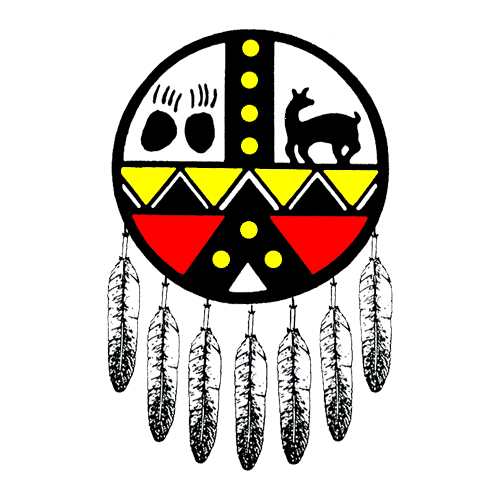 APPLICANT INFOMATIONPERSONAL INFORMATIONLICENSING SIGNATURE/ INFORMATIIONALL APPLICANTS MUST FOLLOW ALL STATE LAWS. THE AROOSTOOK BAND OF MICMACS WILL NOT TAKE ANY RESPONSIBILITY IF APPLICANT DOESN’T FOLLOW ALL LAWS AND REGULATION SET FORTH BY THE STATE OF MAINE. 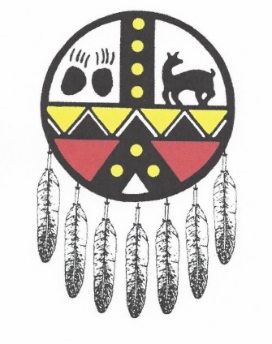 				                                                                    Aroostook Band of Micmacs
									7 Northern Road
									Presque Isle, ME 04769
									207-764-1972Consent Form

To whom it may concern: 

I, _________________________________, give the Tribal Clerk at the Aroostook Band of Micmacs permission to receive copies of my reports and landing that I submit to the Department of Marine Resources—as often necessary.  If you have any questions, please contact me at ___________________.




__________________________________				_____________________
Applicant’s Signature								     Date




__________________________________				_____________________
Jennifer Kiandoli, Tribal Clerk                            					     Date                                         Aroostook Band of Micmacs                                         7 Northern Road
                                         Presque Isle, ME 04769
                                         207-764-1972
                                          APPLICATION 
ELVER FISHING LICENSE  
Full Name:Date:LastFirstM.I.Address:Street AddressApartment/Unit #CityStateZIP CodePhone:EmailMaine Driver’s License No:  __Social Security No.:Are you a Tribal Member of the Aroostook Band of Micmac?YESNOIf no, you are not eligible for a Elver License with the Aroostook Band of Micmacs.                                         Have you had a Elver License from the Aroostook Band of Micmacs?YESNO    If yes, when?Did you submit all required reports on time to Department of Marine Resources and to Aroostook Band of Micmacs?YESNO      Please provide prior experience for Elver Fishing.             __________________________________________________________
   
      ______________________________________________________Gender:             Hair Color: ___________________       Eye Color______________________Height:Weight:    Date of Birth:Applicants Signature:Applicant Printed Name: Officials Signature:        Printed Name of Official: License Type:License No: Tag No:Date Issued:Date Expires: